 АДМИНИСТРАЦИЯЗАКРЫТОГО АДМИНИСТРАТИВНО-ТЕРРИТОРИАЛЬНОГО ОБРАЗОВАНИЯ СОЛНЕЧНЫЙПОСТАНОВЛЕНИЕ        В соответствии с подпунктом «д» пункта 1 Указа Президента РФ от 07.05.2012 № 601, в целях снижения максимального срока ожидания граждан в очереди при подаче заявления о предоставлении муниципальной услуги и получении документов, являющихся результатом предоставления муниципальной услуги, до 15 минут, а также в связи со структурными изменениями администрации ЗАТО Солнечный, администрация ЗАТО СолнечныйПОСТАНОВЛЯЕТ:          1. Внести следующие изменения в Административный регламент оказания муниципальной услуги «Предоставление в аренду и безвозмездное срочное пользование земельных участков, государственная собственность на которые не разграничена на территории  ЗАТО Солнечный, и земельных участков, находящихся в собственности ЗАТО Солнечный» (далее – Регламент), утвержденный Постановлением администрации ЗАТО Солнечный от 09.04.2012 года № 63:1.1. Подпункт 2 пункта 1 раздела I Регламента изложить в следующей редакции:«2. Муниципальная услуга  предоставляется отделом  земельных, имущественных отношений и градостроительства администрации ЗАТО Солнечный (далее - Отдел):- непосредственно в Отдел ;- с использованием средств телефонной связи;- посредством размещения в информационно-телекоммуникационных сетях общего пользования (в том числе в сети Интернет).Адрес:172739, п.Солнечный, Тверская область, ул. Новая д.55, тел/факс (48235) 44526Адрес электронной почты в сети Интернет uslugazato@mail.ru,   на официальном сайте администрации: www.zatosoln.ru.»1.2. По тексту Регламента аббревиатуру «ОАиГ» заменить словом «Отдел».1.3. Пункт 7 раздела II Регламента изложить в следующей редакции:« 7. Максимальный срок ожидания в очереди при подаче заявления о предоставлении муниципальной услуги при получении результата предоставления муниципальной услуги.
    Максимальный срок ожидания в очереди при подаче заявления и при получении результата предоставления муниципальной услуги не должен превышать 15 минут.Личный прием граждан  производится с учетом числа записавшихся на прием с расчетом, чтобы время ожидания в очереди на прием не превышало 15 минут.»        2.Разместить настоящее постановление  на официальном сайте администрации  ЗАТО Солнечный и опубликовать в газете «Городомля на Селигере».Глава администрации ЗАТО Солнечный                                                         А.Д. Гудима19.12.2013№186О ВНЕСЕНИИ ИЗМЕНЕНИЙ В АДМИНИСТРАТИВНЫЙ РЕГЛАМЕНТ ОКАЗАНИЯ МУНИЦИПАЛЬНОЙ УСЛУГИ «ПРЕДОСТАВЛЕНИЕ В АРЕНДУ И БЕЗВОЗМЕЗДНОЕ СРОЧНОЕ ПОЛЬЗОВАНИЕ ЗЕМЕЛЬНЫХ УЧАСТКОВ, ГОСУДАРСТВЕННАЯ СОБСТВЕННОСТЬ НА КОТОРЫЕ НЕ РАЗГРАНИЧЕНАНА ТЕРРИТОРИИ  ЗАТО СОЛНЕЧНЫЙ, И ЗЕМЕЛЬНЫХ УЧАСТКОВ, НАХОДЯЩИХСЯ В СОБСТВЕННОСТИ ЗАТО СОЛНЕЧНЫЙ»О ВНЕСЕНИИ ИЗМЕНЕНИЙ В АДМИНИСТРАТИВНЫЙ РЕГЛАМЕНТ ОКАЗАНИЯ МУНИЦИПАЛЬНОЙ УСЛУГИ «ПРЕДОСТАВЛЕНИЕ В АРЕНДУ И БЕЗВОЗМЕЗДНОЕ СРОЧНОЕ ПОЛЬЗОВАНИЕ ЗЕМЕЛЬНЫХ УЧАСТКОВ, ГОСУДАРСТВЕННАЯ СОБСТВЕННОСТЬ НА КОТОРЫЕ НЕ РАЗГРАНИЧЕНАНА ТЕРРИТОРИИ  ЗАТО СОЛНЕЧНЫЙ, И ЗЕМЕЛЬНЫХ УЧАСТКОВ, НАХОДЯЩИХСЯ В СОБСТВЕННОСТИ ЗАТО СОЛНЕЧНЫЙ»О ВНЕСЕНИИ ИЗМЕНЕНИЙ В АДМИНИСТРАТИВНЫЙ РЕГЛАМЕНТ ОКАЗАНИЯ МУНИЦИПАЛЬНОЙ УСЛУГИ «ПРЕДОСТАВЛЕНИЕ В АРЕНДУ И БЕЗВОЗМЕЗДНОЕ СРОЧНОЕ ПОЛЬЗОВАНИЕ ЗЕМЕЛЬНЫХ УЧАСТКОВ, ГОСУДАРСТВЕННАЯ СОБСТВЕННОСТЬ НА КОТОРЫЕ НЕ РАЗГРАНИЧЕНАНА ТЕРРИТОРИИ  ЗАТО СОЛНЕЧНЫЙ, И ЗЕМЕЛЬНЫХ УЧАСТКОВ, НАХОДЯЩИХСЯ В СОБСТВЕННОСТИ ЗАТО СОЛНЕЧНЫЙ»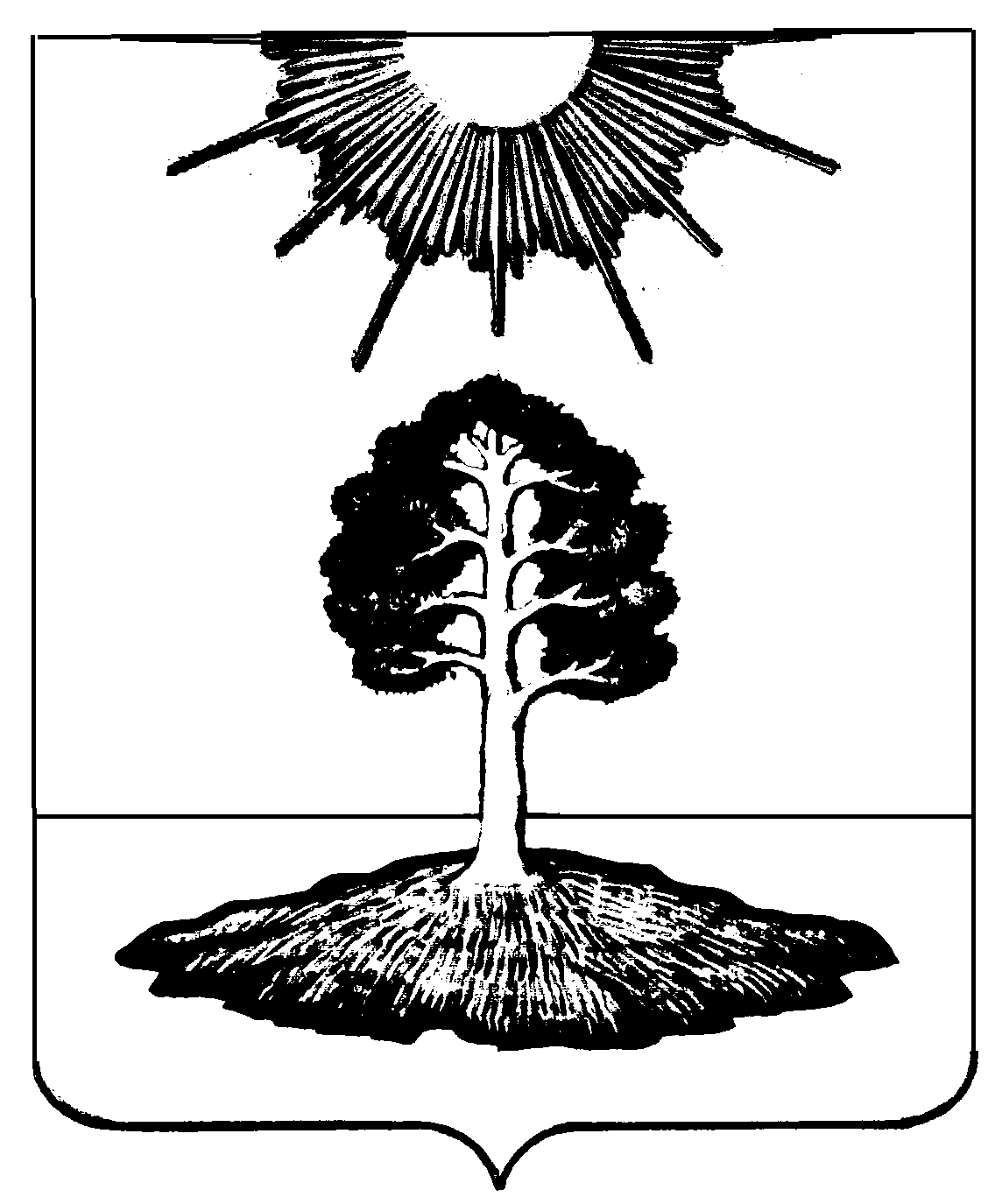 